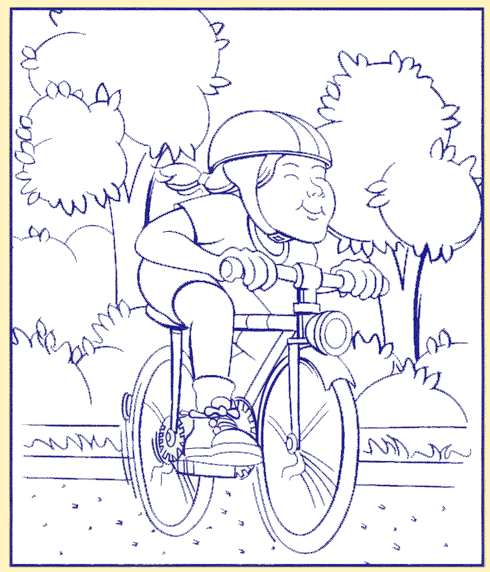 Ride Safely and Wear Your Helmet!